Verdiepingsdag Focusing: thema Innerlijk KindIn deze dag werken we met het thema Innerlijk Kind. Je ontdekt hoe in Focusing de relatie met een ‘Innerlijk Kind-deel’ positief ontwikkeld kan worden. Je krijgt informatie en handvatten over dit thema aangereikt. Je observeert een voorbeeldsessie met een deelnemer en er is ruimte om zelf te oefenen en daarop te reflecteren.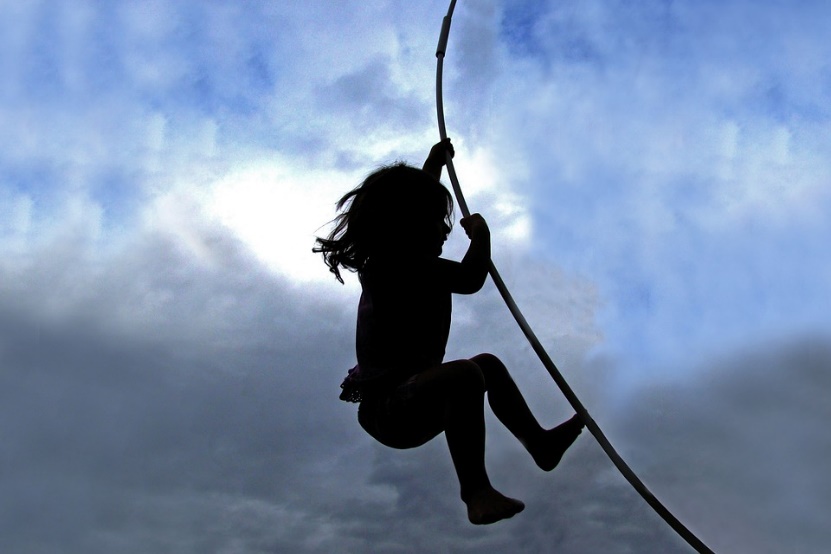 Praktisch:Tijd: vrijdag 18 juni 2021, 10.00 tot 16.30 uurLocatie: De synagoge, sint Janskerkplein, Culemborg. Eventueel Gellicum, Lingedijk 69  (dichtbij Leerdam), dit hangt af van de mogelijkheden i.v.m. Corona.Kosten: 180,- (incl.BTW ) voor de training en de lunch die verzorgd zal worden door Lekkers aan de Lek. Deelnemers: 8 tot 12Doelgroep: Hulpverleners, therapeuten of coaches die minimaal een 2-daagse basistraining Focusing gevolgd hebben.Aanmelden:mirjam@balansinwerkenleven.nl 
0638038329